Max MustermannMusterstraße 3807384 MusterstadtMusterunternehmenFrau Gisela MüllerMusterstraße 1589321 MusterstadtMusterstadt, 1. April 2023Bewerbung als Mitarbeiter im MarketingSehr geehrte Frau Müller, ich habe in diesem Jahr meinen Masterabschluss im Marketing-Management gemacht. Nach meinem Abschluss suche ich nach einem passenden beruflichen Einstieg. Ihre innovativen Produkte und nachhaltigen Ziele haben mich davon überzeugt, mich bei Ihnen zu bewerben. Deshalb möchte ich mich kurz vorstellen. Während meines Studiums war ich als Werkstudent bei [Unternehmen] tätig. So konnte ich bereits erste Arbeitserfahrung sammeln. Ich war dafür zuständig, dass [Aufgaben]. Diese Erfahrung möchte ich nun gerne nutzen, um Ihr Unternehmen zu unterstützen. Mit meinem Marketing-Management Abschluss sehe ich mich bestens vorbereitet für die Stelle in Ihrem Betrieb. Mir fällt es leicht, Aufgaben zu strukturieren und vor Ablauf der Deadline fertig zu stellen. Dies war auch während meines Studiums wichtig, um Hausarbeiten pünktlich abzugeben. Außerdem zählen Teamfähigkeit und Flexibilität zu meinen persönlichen Stärken. Ich hoffe, ich konnte mit meiner kurzen Vorstellung Ihr Interesse wecken. Gerne kann ich Ihnen jederzeit weitere Unterlagen zukommen lassen. Die Stelle könnte ich ab dem 1. September antreten. Ich freue mich auf Ihre Rückmeldung und stehe Ihnen für ein Gespräch gerne zur Verfügung.Mit freundlichen Grüßen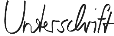 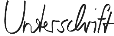 Max Mustermann